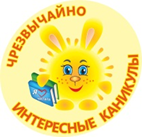 ПОЛОЖЕНИЕО проведении читательского конкурса«ЛЕТО23: Галерея лучших читателей»Конкурс проводится в рамках Летней программы «Чрезвычайно интересные каникулы»ЦЕЛЬ: Продвижение чтения, привлечение пользователей в библиотеки, сплочение семьи с помощью книги и творчества.ОРГАНИЗАТОРЫ: Муниципальное казённое учреждение «Централизованная библиотечная система».УЧАСТНИКИ: дети от 8 до 14 лет и читающие семьи.СРОКИ ПРОВЕДЕНИЯ:  с 1 июня по 31 августа 2023 года.НОМИНАЦИИ:Лучший читатель.Самая читающая семья.УСЛОВИЯ  УЧАСТИЯ:На самых активных и читающих пользователей в библиотеке по месту жительства заводится «Карта участника» (см. приложение). В течение всего лета в карту заносятся сведения о посещении, чтении, помощи библиотекарям и участии в мероприятиях.Библиотекари передают карты в электронном виде с 1 по 5 сентября на электронный ящик miasslib@mail.ru с пометкой «Лучшие читатели лета».К карте необходимо приложить фото участника (индивидуальное или семейное)Фотографии участников (с согласия родителей) буду опубликованы в фотоальбоме «Лучшие читатели лета 2023» в группе «ЧИК и друзья» https://vk.com/event122506910 ВКонтакте  От одного филиала  - 1 индивидуальный участник (обязательно)  и 1 читающая семья (по желанию)ИТОГИ:Лучшим читателям будут вручены Дипломы и призы на Заключительном празднике Летней программы, который состоится 17 сентября 2023 года, в детской библиотеке-филиале № 22 (ул. Лихачёва, 25) в 12.00 ч.Телефон для справок: 53-81-00. Кураторы: Ромасько Лариса Игоревна, Бавольская Римма МухаматдиновнаПРИЛОЖЕНИЕ.«ЛЕТО23: Галерея лучших читателей».Карта участника библиотеки-филиала № ….Фамилия Имя участника(Фамилия семьи + Имена детей и их возраст)ПоказателиКол-воКниговыдачаЕсли семья:МамаПапаСынДочьПосещенияИз них на мероприятиях Участие в городских конкурсах и акциях (поставить галочку):- «Читаем вместе Пушкина»- «Русский язык – это…»- «Мой город – капелька России»- «Портрет любимого города»- Творческая библиотечная площадка- Акция к юбилею Е.Ранневой Помощь библиотекеПодарок библиотеке